Даты проведения дней открытых дверей:13.02.2021;                             17.04.2021;20.03.2021;                             22.05.2021.Регистрация в 9:40, начало в 10:00. При себе иметь средства индивидуальной защиты (маску, перчатки).Колледж Связи приглашает учеников 9 и 11 классов на обучение по 5 специальностям: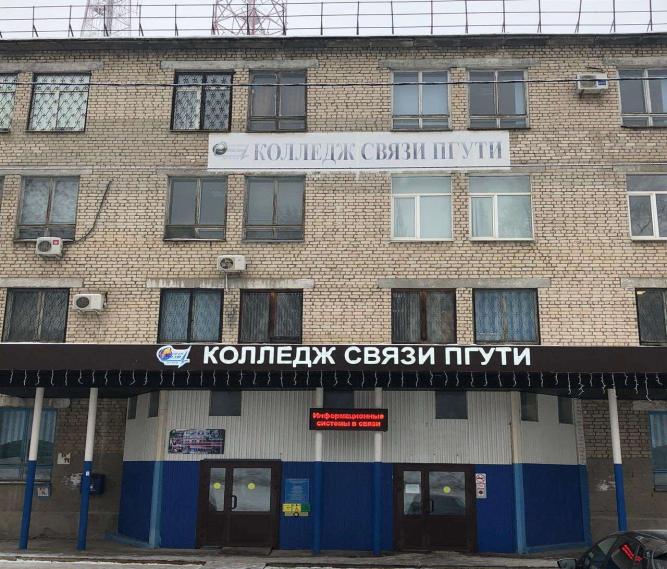 